TRIGONOMÉTRIE – Chapitre 3/3Partie 1 : Fonctions cosinus et sinusDéfinitions et représentations graphiquesDéfinitions :La fonction cosinus est la fonction définie sur  qui, à tout réel , associe .La fonction sinus, est la fonction définie sur  qui, à tout réel , associe .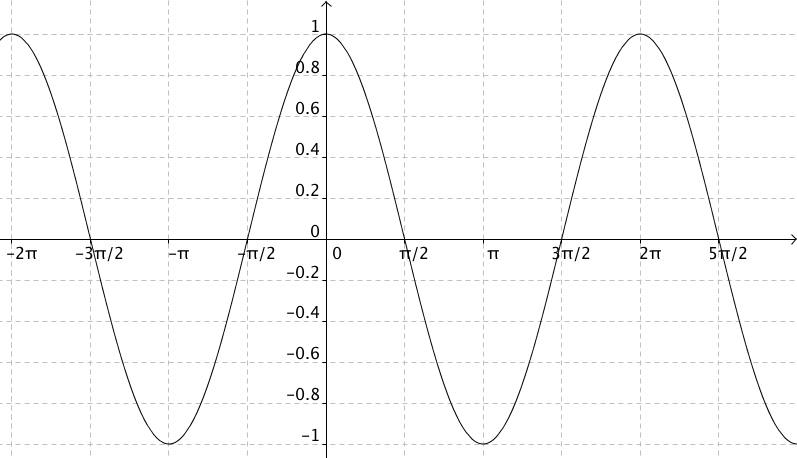 Fonction cosinus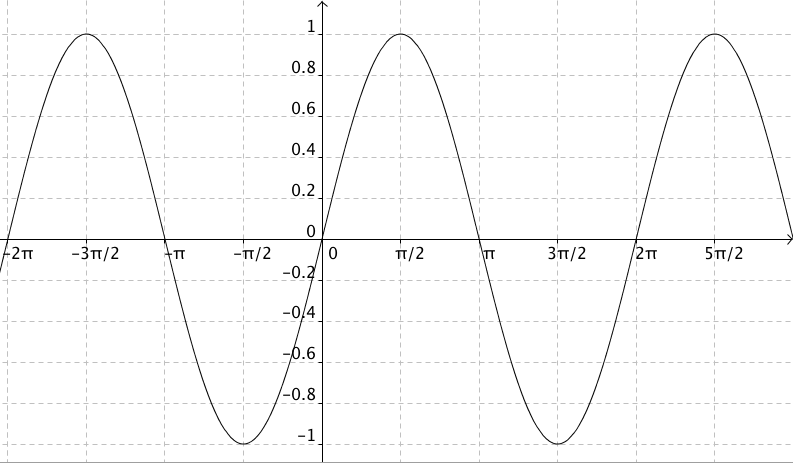 	2) PériodicitéPropriétés :  1)  où  entier relatif.                       2)  où  entier relatif.Démonstration : Aux points de la droite orientée d'abscisses  et  ont fait correspondre le même point du cercle trigonométrique.Remarque :On dit que les fonctions cosinus et sinus sont périodiques de période .Cela signifie qu’on retrouve le même morceau de courbe sur chaque intervalle de longueur 2.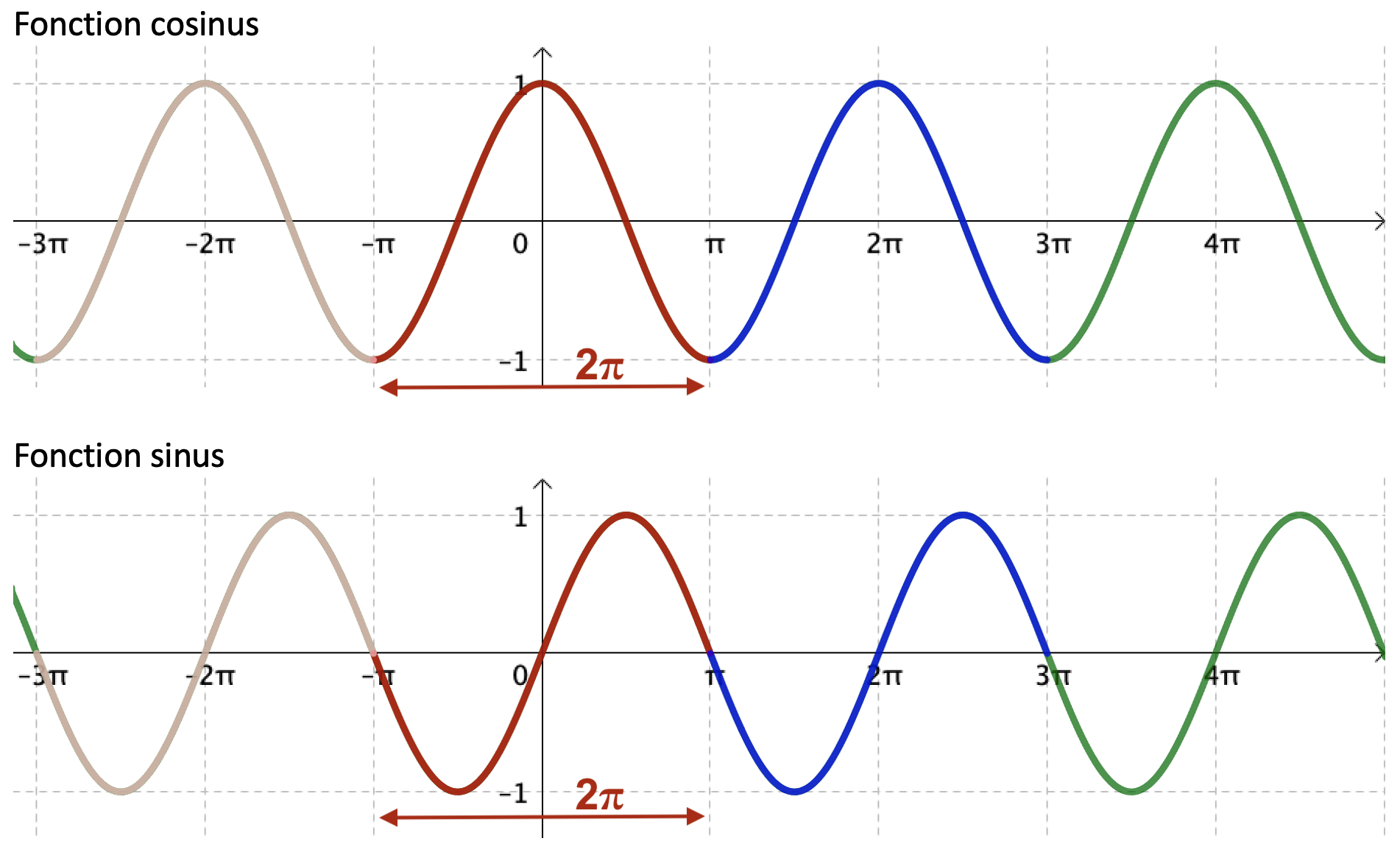 3) ParitéDéfinitions : - Une fonction dont la courbe est symétrique par rapport à l’axe des ordonnées est une fonction paire.- Une fonction dont la courbe est symétrique par rapport à l’origine du repère est une fonction impaire.Remarques :- Pour une fonction paire, on a : .- Pour une fonction impaire, on a : .Ce sont ces résultats qu’il faudra vérifier pour prouver qu’une fonction est paire ou impaire.Propriétés : - La fonction cosinus est paire et on a : - La fonction sinus est impaire et on a : Démonstration : 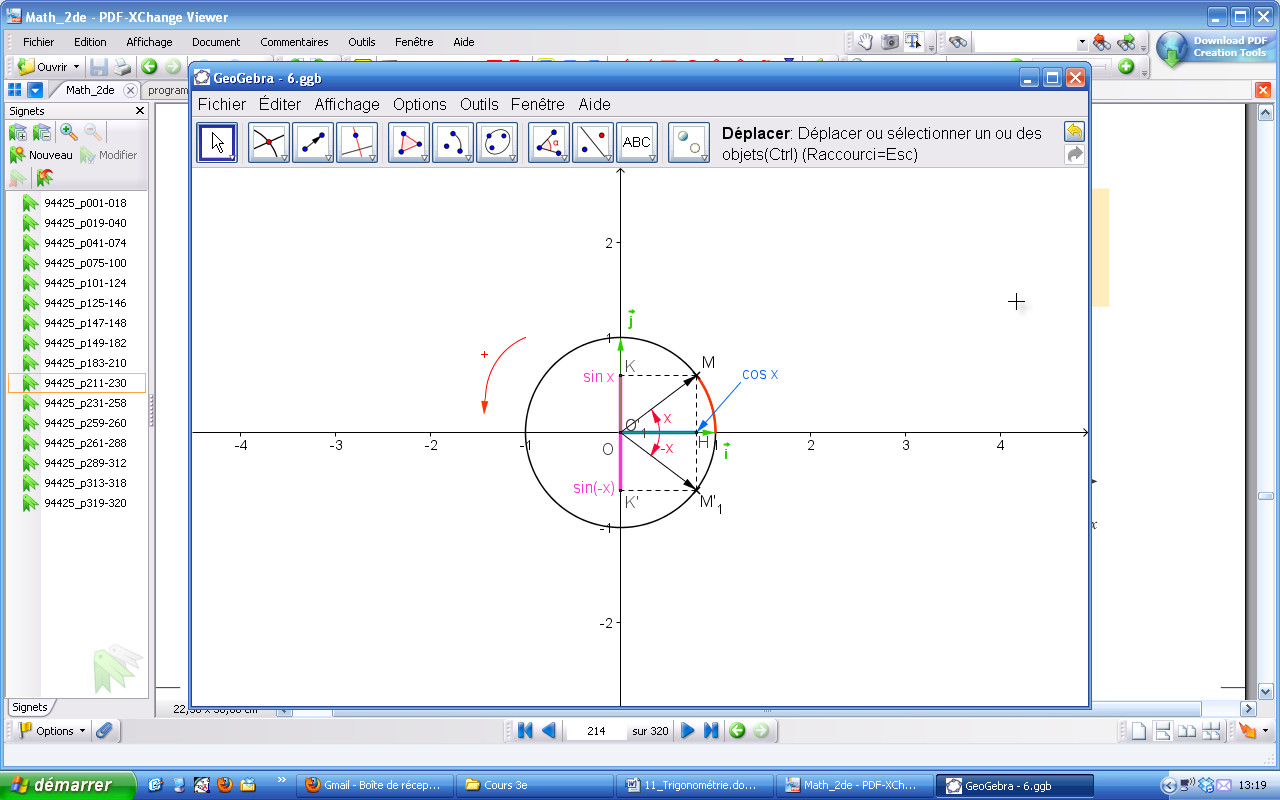 Les angles de mesures  et  sont symétriques par rapport à l’axe des abscisses donc :   et   .Remarques : - La courbe de la fonction cosinus est symétrique par rapport à l'axe des ordonnées.- La courbe de la fonction sinus est symétrique par rapport à l'origine.Méthode : Reconnaître graphiquement la parité et la périodicité d’une fonction Vidéo https://youtu.be/RV3Bi06nQOs 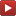 Déterminer graphiquement la parité et la périodicité des fonctions ,  et  représentées ci-dessous :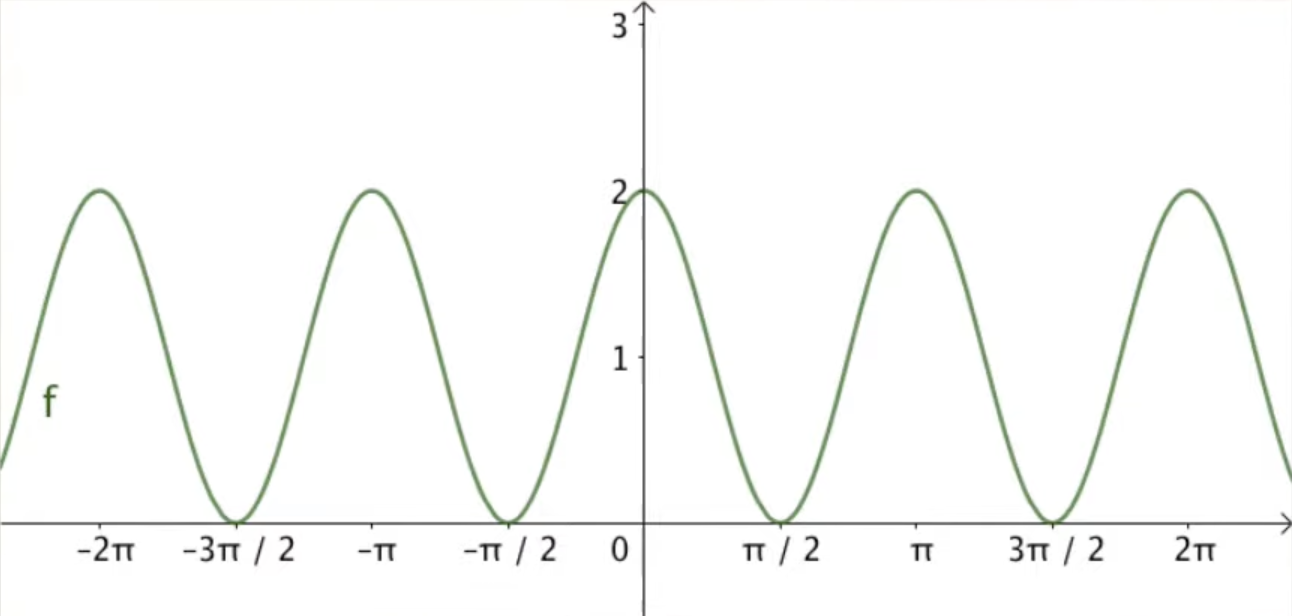 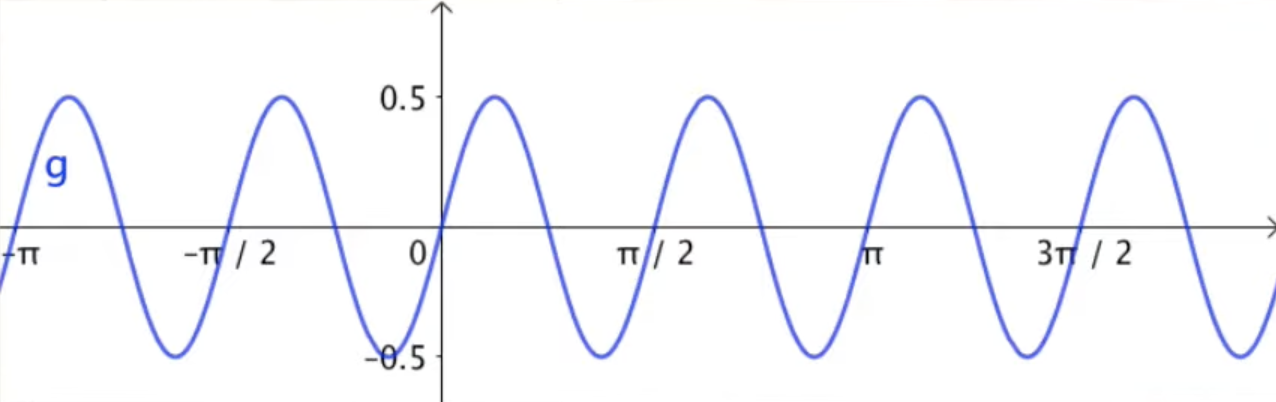 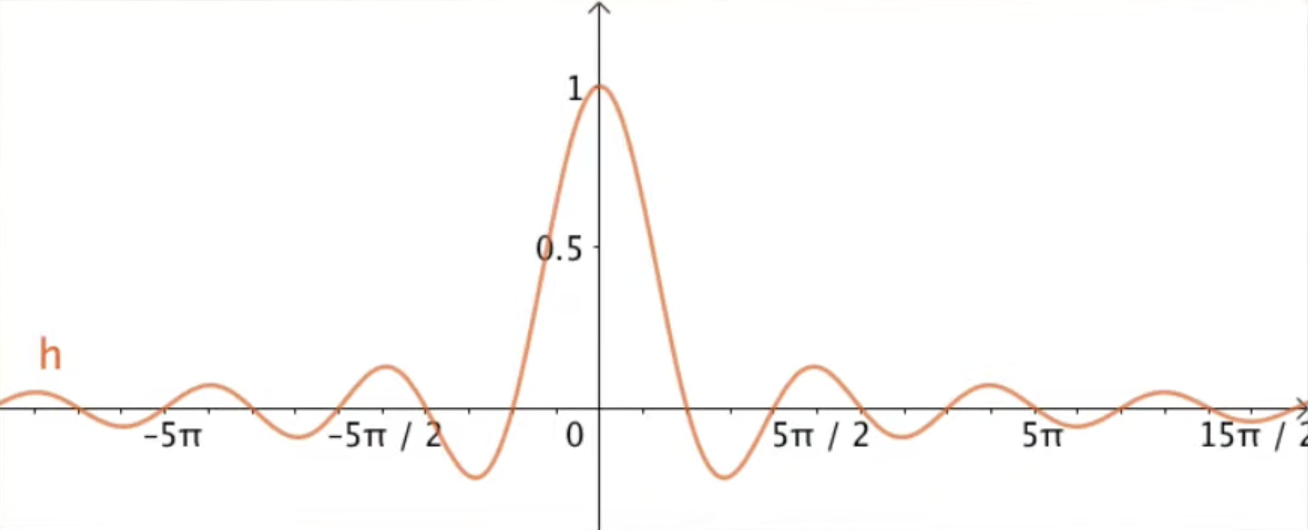 Correction● FONCTION  :- La fonction  est paire car sa courbe est symétrique par rapport à l’axe des ordonnées.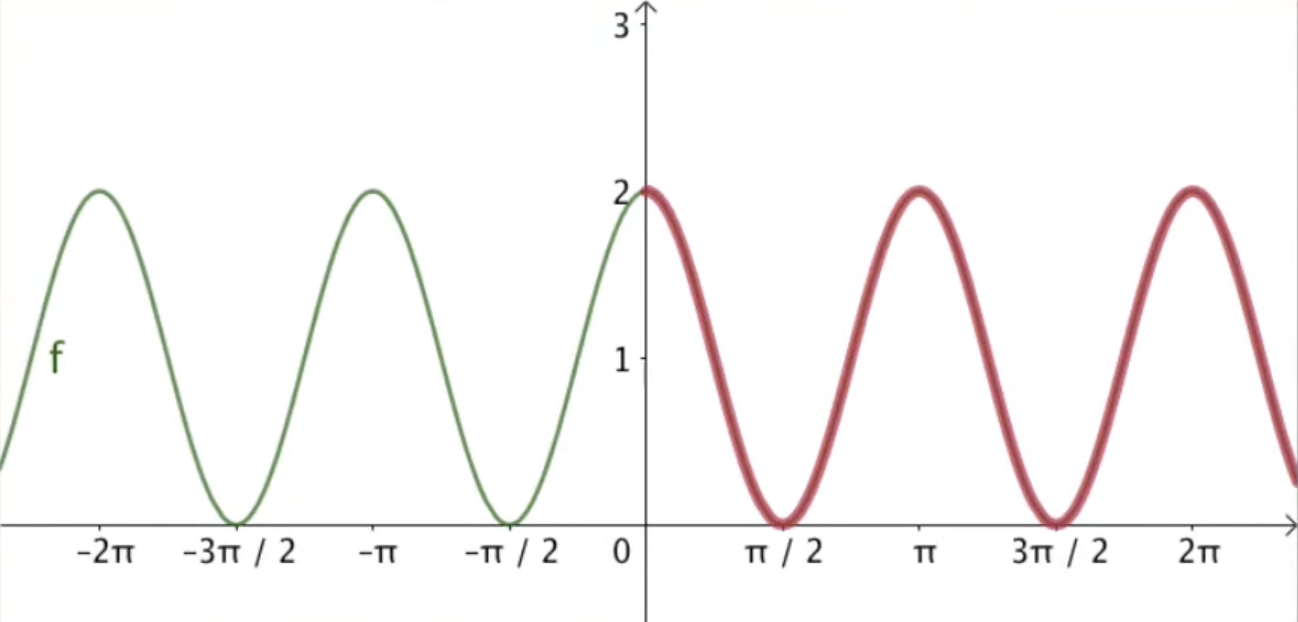 - La fonction  est périodique de période  car on retrouve le même morceau de courbe sur chaque intervalle de longueur .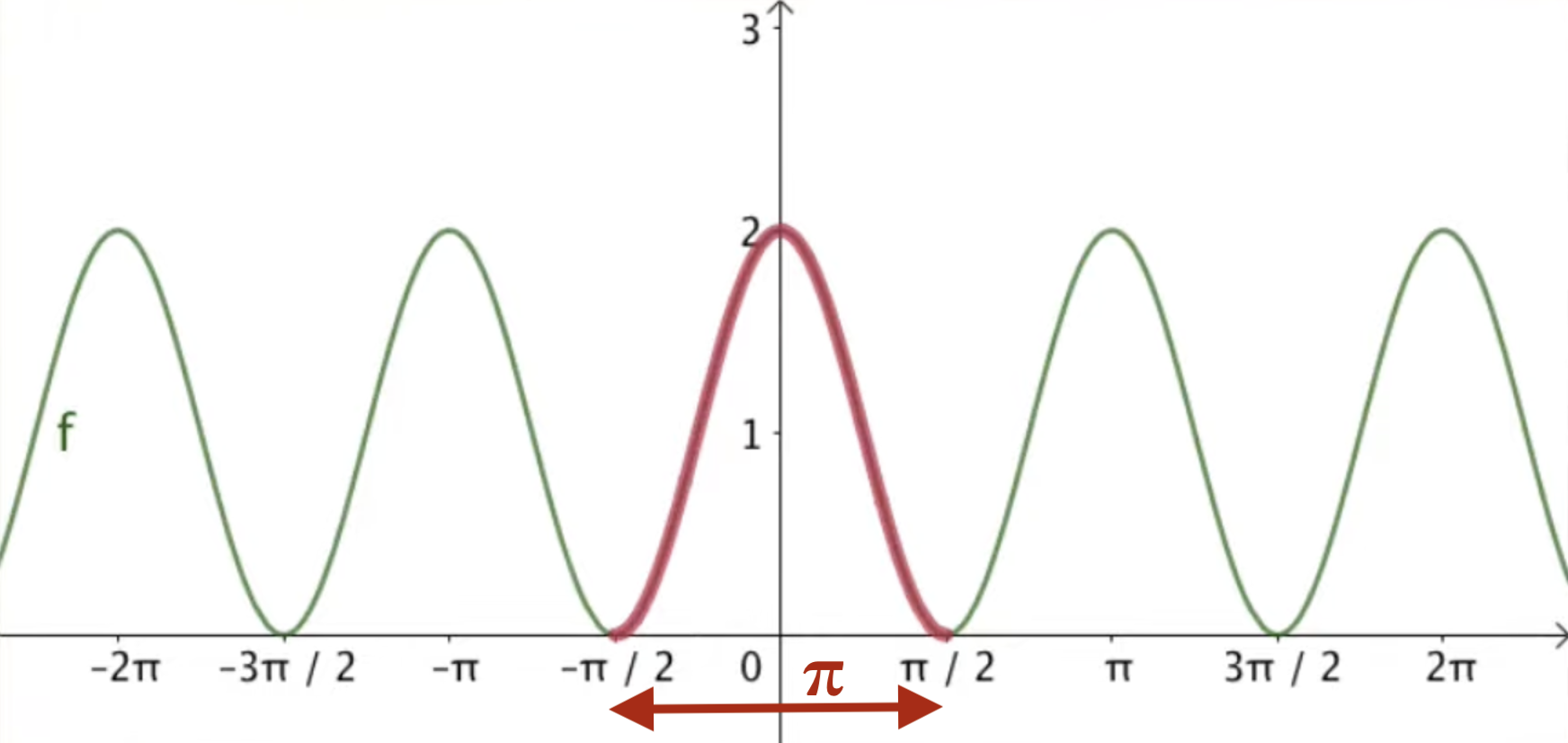 ● FONCTION  :- La fonction  est impaire car sa courbe est symétrique par rapport à l’origine.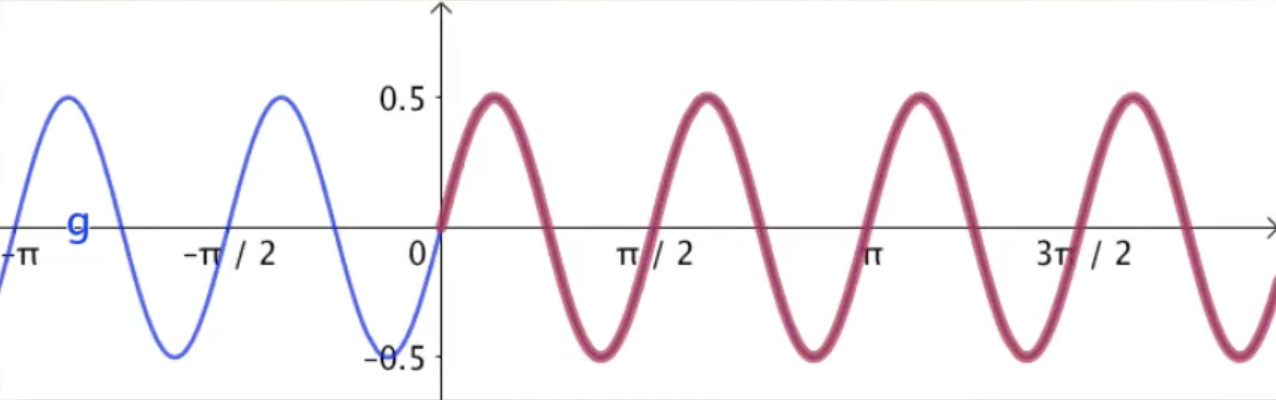 - La fonction  est périodique de période  car on retrouve le même morceau de courbe sur chaque intervalle de longueur .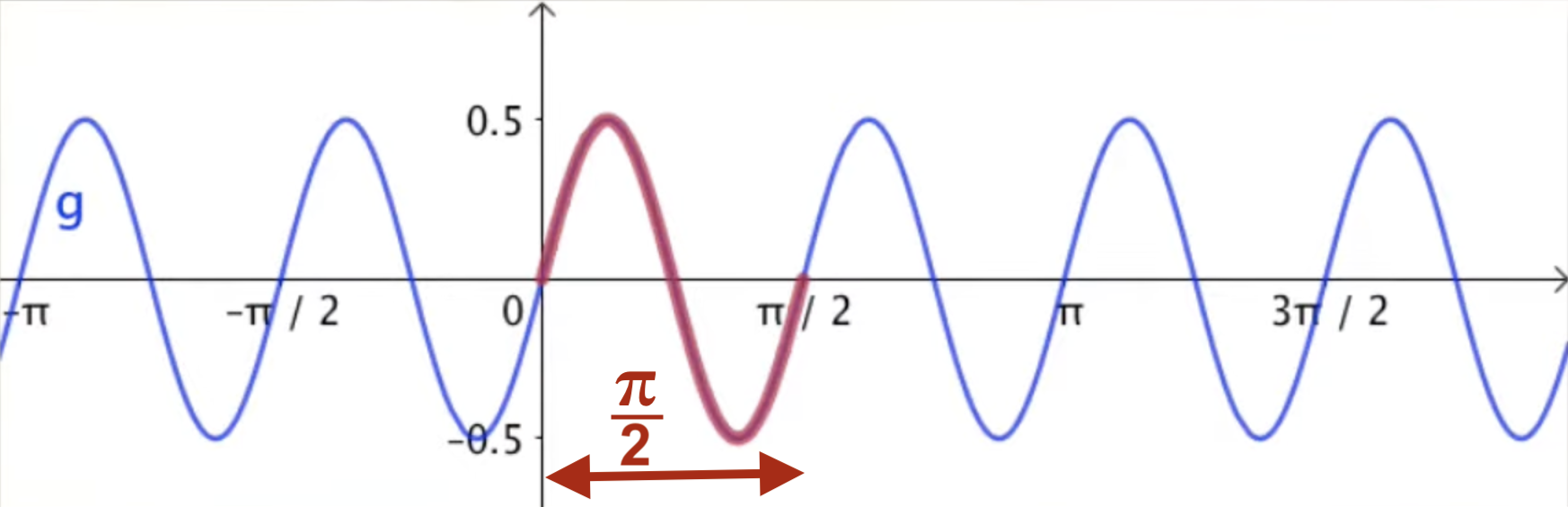 ● FONCTION  :- La fonction  est paire car sa courbe est symétrique par rapport à l’axe des ordonnées.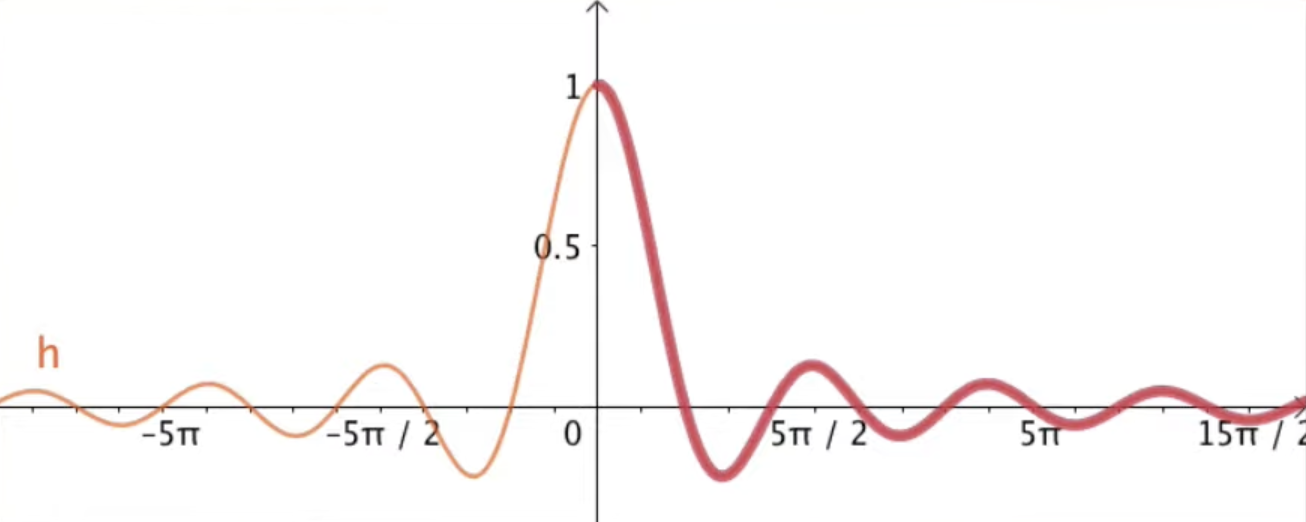 - La fonction  n’est pas périodique, on ne retrouve pas le même morceau de courbe sur différents intervalles.Méthode : Étudier la parité d'une fonction trigonométrique Vidéo https://youtu.be/hrbgxnCZW_I Démontrer que la fonction  définie sur  par   est impaire.CorrectionOn a :.La fonction  est donc impaire.Sa représentation graphique est symétrique par rapport à l'origine du repère.Méthode : Compléter un graphique par parité et périodicité Vidéo https://youtu.be/KbCpqXSvR8MSoit  une fonction impaire et périodique de période . Compléter sa représentation graphique sur l'intervalle .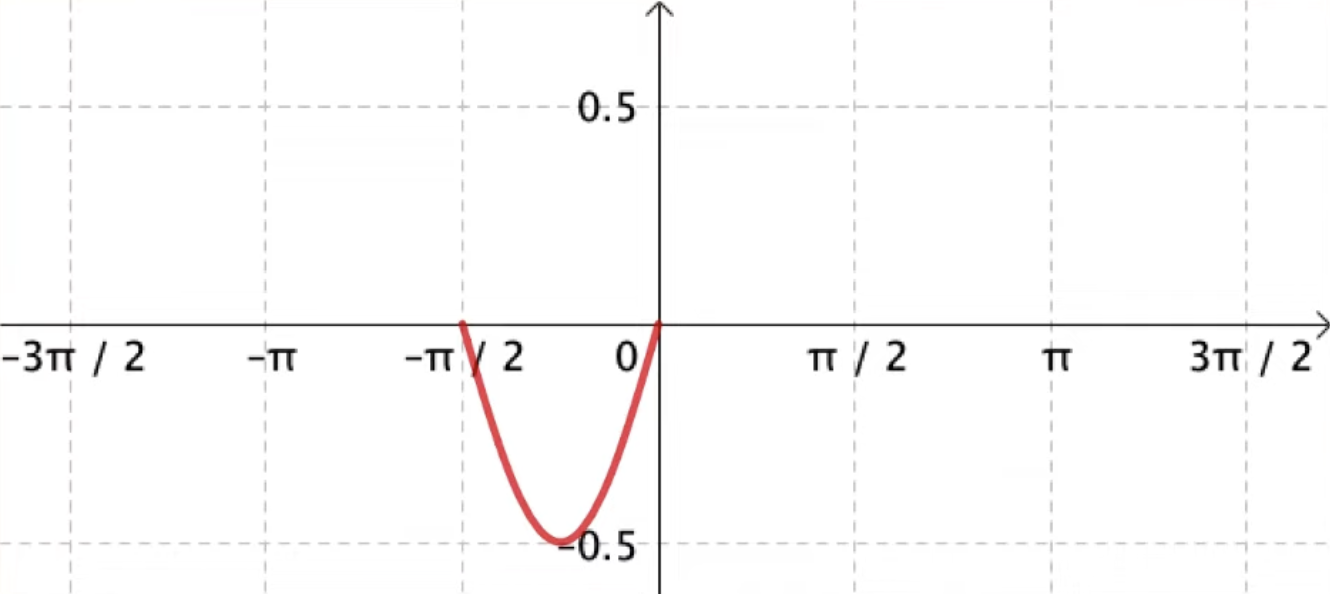 Correction1ère étape : La fonction est impaire. Sa courbe représentative est symétrique par rapport à l’origine du repère.On complète donc par symétrie centrale.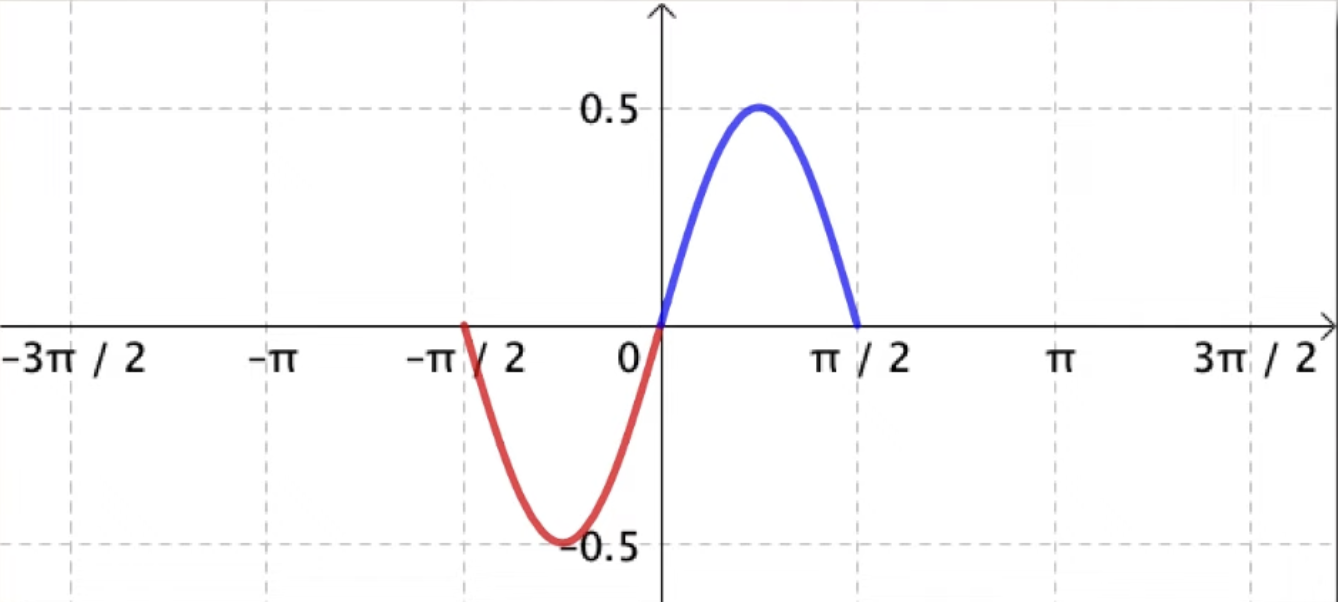 2e étape : La fonction est périodique de période On retrouve le même morceau de courbe sur chaque intervalle de longueur .Le morceau déjà tracé a pour longueur , on le reproduit à gauche et à droite.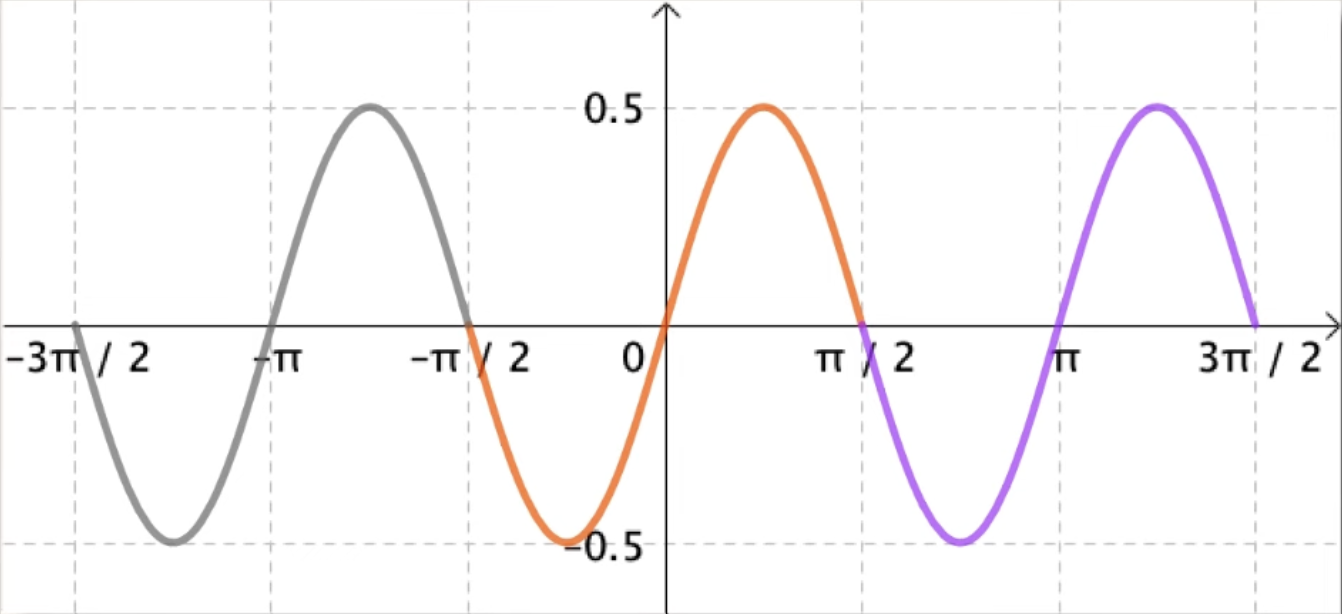 Partie 2 : Fonctions sinusoïdales  et En physique, de nombreux phénomènes sont liés à la propagation d’onde : le son, la lumière, … Les grandeurs associées à ces ondes peuvent être mathématisées par des fonctions sinusoïdales du type et .	1) AmplitudeDéfinition : L’amplitude d’une fonction périodique est sa valeur maximale.Propriété : L’amplitude des fonctions et est .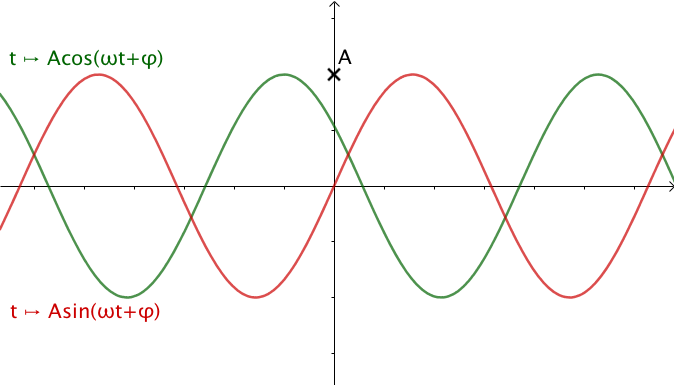 	3) PhaseDéfinitions : est appelé la phase instantanée du signal.Si t = 0,  est appelée la phase à l’origine du signal. est appelée la pulsation du signal.Remarque : En physique, la phase s’exprime en radians et la pulsation en radians par seconde.	3) PériodeDéfinition : La période d’une fonction est l’intervalle pour lequel la courbe de la fonction se reproduit à l’identique.Remarque : En physique, la période s’exprime en secondes.Propriété : La période  des fonctions  et  est .  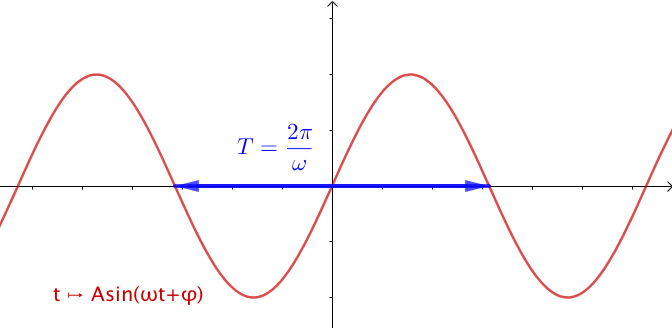 Méthode : Déterminer graphiquement l’expression d’une fonction sinusoïdale Vidéo https://youtu.be/I0Gp7zTPj14On a représenté ci-dessous la courbe d’une fonction sinusoïdale  du type :Déterminer à l’aide du graphique l’expression de la fonction .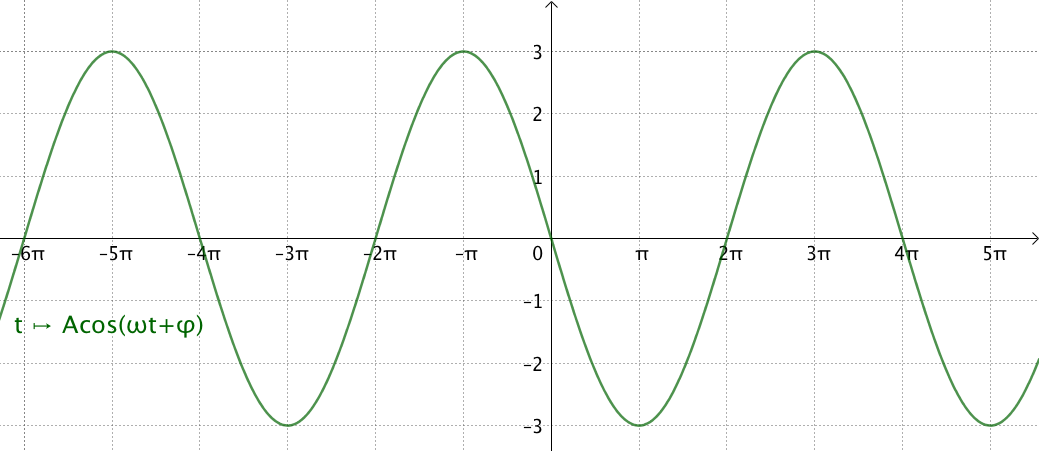 Correction- La fonction a pour maximum 3. L’amplitude de  est donc A = 3.- La période est égale à , donc  . Et donc la pulsation  est égale à .Ainsi,  est de la forme :-  On lit graphiquement que , soit : , soit encore : .Ainsi :    et   conviennent.On lit encore graphiquement que , soit : , soit encore :Testons les valeurs précédentes   et   dans l’équation précédente : donc   convient.  donc    ne convient finalement pas.On en déduit que l’expression de la fonction  est :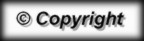 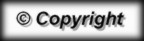 